«Эстафета олимпийского огня»17 января 2014 года сотрудники и воспитанники детского сада приняли участие в передачи олимпийского огня в городе Белгороде. Ребята были очень рады увидели наших спортсменов, которые принимали участие в эстафете. А некоторым ребятам посчастливилось сфотографироваться с факелоносцем. 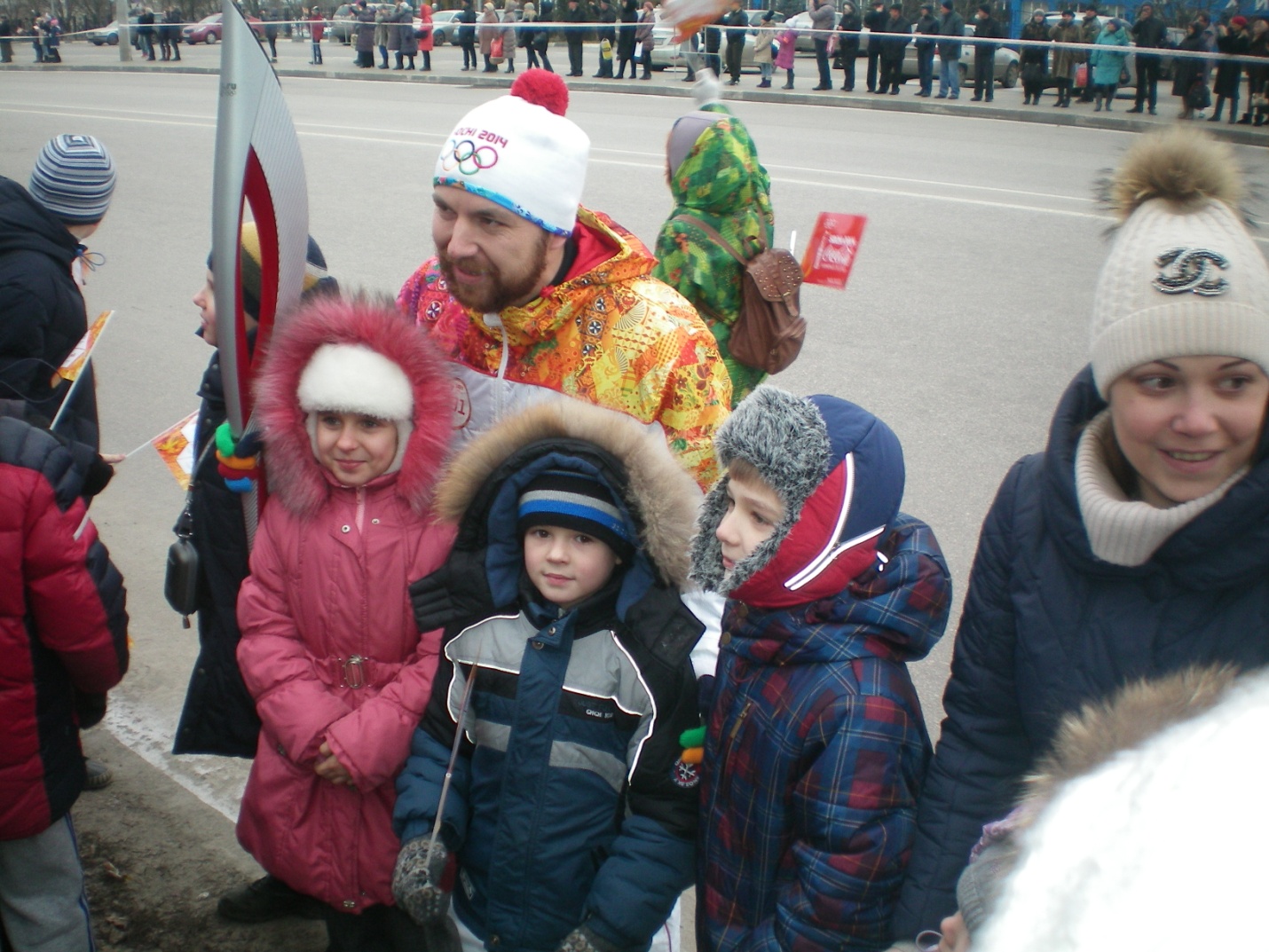 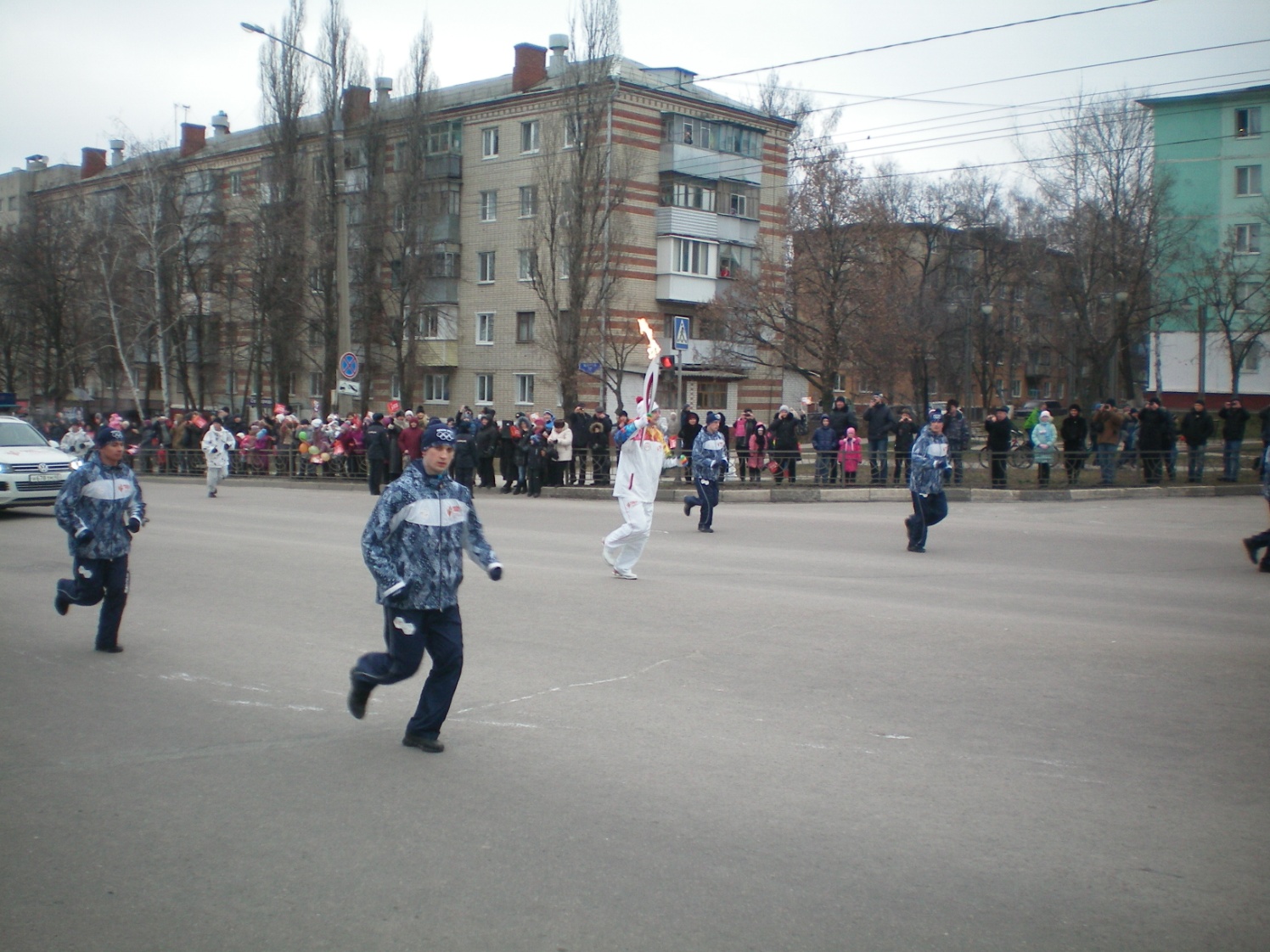 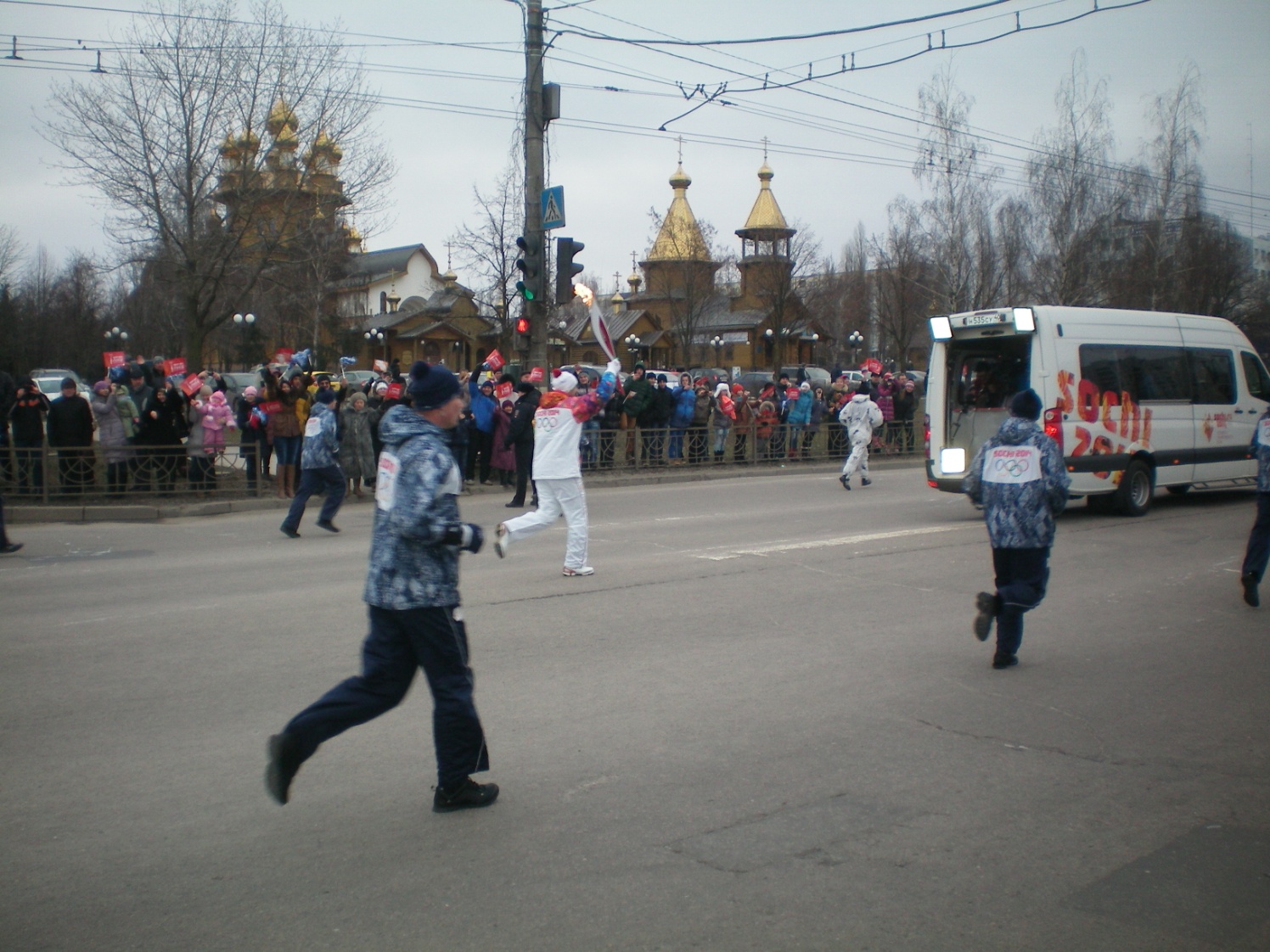 